§2923.  Nonliability for certain statements1.  Notices.  Except as provided in Title 10, chapter 209‑B, no insurer or licensed agent or employee of the insurer may be held liable in any civil action for statements made in a notice of cancellation or intent not to renew under this chapter if:A.  The statements were made in good faith;  [PL 1979, c. 112, §1 (NEW).]B.  The statements are reasonably related to the reason for cancellation or intent not to renew; and  [PL 1979, c. 112, §1 (NEW).]C.  In the case of a notice of cancellation, the reason for cancellation is a reason permitted under section 2914.  [PL 1979, c. 112, §1 (NEW).][PL 2013, c. 588, Pt. C, §13 (AMD).]2.  Hearings.  Except as provided in Title 10, chapter 209‑B, no person may be held liable in any civil action for statements made or information given at a hearing held under this chapter if:A.  The statements were made or the information was given in good faith;  [PL 1979, c. 112, §1 (NEW).]B.  The statements or the information are reasonably related to the reason for cancellation or intent not to renew; and  [PL 1979, c. 112, §1 (NEW).]C.  In the case of a hearing held on a notice of cancellation, the reason for cancellation is a reason permitted under section 2914.  [PL 1979, c. 112, §1 (NEW).][PL 2013, c. 588, Pt. C, §13 (AMD).]SECTION HISTORYPL 1979, c. 112, §1 (NEW). PL 2013, c. 588, Pt. C, §13 (AMD). The State of Maine claims a copyright in its codified statutes. If you intend to republish this material, we require that you include the following disclaimer in your publication:All copyrights and other rights to statutory text are reserved by the State of Maine. The text included in this publication reflects changes made through the First Regular and First Special Session of the 131st Maine Legislature and is current through November 1. 2023
                    . The text is subject to change without notice. It is a version that has not been officially certified by the Secretary of State. Refer to the Maine Revised Statutes Annotated and supplements for certified text.
                The Office of the Revisor of Statutes also requests that you send us one copy of any statutory publication you may produce. Our goal is not to restrict publishing activity, but to keep track of who is publishing what, to identify any needless duplication and to preserve the State's copyright rights.PLEASE NOTE: The Revisor's Office cannot perform research for or provide legal advice or interpretation of Maine law to the public. If you need legal assistance, please contact a qualified attorney.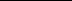 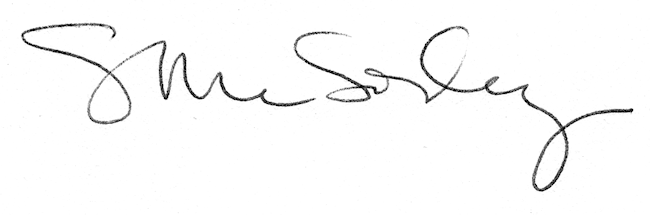 